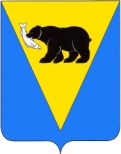 П О С Т А Н О В Л Е Н И ЕАДМИНИСТРАЦИИ УСТЬ-БОЛЬШЕРЕЦКОГО МУНИЦИПАЛЬНОГО РАЙОНАКАМЧАТСКОГО КРАЯот  ________________   № __________ В целях обеспечения информационной открытости деятельности органов местного самоуправления Администрации Усть-Большерецкого муниципального района, на основании Федерального закона от 27.07.2010 № 210-ФЗ «Об организации предоставления государственных и муниципальных услуг», Федерального закона от 06 октября 2003 года № 131-ФЗ «Об общих принципах организации местного самоуправления в РФ»,  Администрация Усть-Большерецкого муниципального районаПОСТАНОВЛЯЕТ:1. Утвердить Административный регламента предоставления Администрацией Усть-Большерецкого муниципального района, осуществляющей предоставление муниципальной услуги «По выдаче разрешения на строительство, реконструкцию объектов капитального строительства» согласно приложению.2.  Управлению делами Администрации Усть-Большерецкого муниципального района  обеспечить  размещение Административного регламента предоставления Администрацией Усть-Большерецкого муниципального района, осуществляющей предоставление муниципальной услуги «По выдаче разрешения на строительство, реконструкцию объектов капитального строительства» на официальном сайте Администрации Усть-Большерецкого муниципального района и опубликовать в районной газете «Ударник».3. Постановление Администрации Усть-Большерецкого муниципального района от 18.01.2016 № 3 «Об утверждении Административного регламента  предоставления Администрацией Усть-Большерецкого муниципального района муниципальной услуги «Выдача разрешений на строительство объектов капитального строительства на межселенной территории Усть-Большерецкого муниципального района»», признать утратившим силу.4. Контроль за выполнением настоящего постановления возложить на Комитет  ЖКХ, ТЭК, транспорта, связи и строительства Администрации Усть-Большерецкого муниципального района. 5. Настоящее постановление вступает в силу после дня  его официального опубликования.Глава Усть-Большерецкого муниципального района							К.Ю. ДеникеевПРОТОКОЛсогласования к проекту постановления Администрации Усть-Большерецкого муниципального района «Об утверждении Административного регламента  предоставления Администрацией Усть-Большерецкого муниципального района, осуществляющей предоставление муниципальной услуги «По выдаче разрешения на строительство, реконструкцию объектов капитального строительства»   Исполнитель	______________ А.Н. Сташкевич   Согласовано	_______________ А.В. Левченко                      		______________ Г.И. Кисельников                     		______________ И.В. Аринушкин Рассылка:Комитет ЖКХ, ТЭК, транспорта, связи и строительства   2 шт.Сайт									1 шт.Обнародование 							1 шт.Приложение к постановлениюАдминистрации Усть-Большерецкогомуниципального районаот ___________ № _________АДМИНИСТРАТИВНЫЙ РЕГЛАМЕНТПО ПРЕДОСТАВЛЕНИЮ АДМИНИСТРАЦИЕЙ УСТЬ-БОЛЬШЕРЕЦКОГО МУНИЦИПАЛЬНОГО РАЙОНА, ОСУЩЕСТВЛЯЮЩЕЙ ПРЕДОСТАВЛЕНИЕ МУНИЦИПАЛЬНОЙ УСЛУГИ «ВЫДАЧА РАЗРЕШЕНИЯ НА СТРОИТЕЛЬСТВО, РЕКОНСТРУКЦИЮ ОБЪЕКТОВ КАПИТАЛЬНОГО СТРОИТЕЛЬСТВА»Общие положения1.1. Предмет регулирования административного регламента.Административный регламент по предоставлению Администрацией Усть-Большерецкого муниципального района муниципальной услуги по выдаче разрешения на строительство, реконструкцию объектов капитального строительства (далее – Административный регламент) разработан в целях регулирования предоставления и доступности муниципальной услуги по выдаче разрешения  на строительство, реконструкцию объектов капитального строительства (далее – муниципальная услуга), определяет сроки и последовательность действий (административных процедур) при осуществлении полномочий по предоставлению муниципальной услуги. Административный регламент разработан на основании Градостроительного кодекса Российской Федерации, Федерального закона от 27.07.2010 № 210-ФЗ «Об организации предоставления государственных и муниципальных услуг».Действие Административного регламента распространяется на объекты, строительство, реконструкция которых планируется на межселенной территории Усть-Большерецкого муниципального района,  территорий сельских поселений Усть-Большерецкого муниципального района за исключением случаев, предусмотренных частью 5 статьи 51 Градостроительного Кодекса.Действие Административного регламента не распространяется на объекты, при строительстве которых в соответствии с частью 17 статьи 51 Градостроительного кодекса Российской Федерации выдача разрешения не требуется.Административный регламент устанавливает порядок предоставления  и доступности муниципальной услуги, определяет состав, сроки и последовательность действий (административных процедур) требования к порядку их выполнения, порядок и формы контроля за исполнением административного регламента, досудебный (внесудебный) порядок обжалования решений и действий (бездействия) органа, предоставляющего муниципальную услугу, а также должностных лиц, при осуществлении полномочий по предоставлению муниципальной услуги, в том числе в электронной форме с использованием портала государственных и муниципальных услуг Камчатского края (далее – РПГУ)   и информационно-телекоммуникационной сети «Интернет» с соблюдением норм законодательства Российской Федерации о защите персональных данных.1.2. Круг заявителей.Муниципальная услуга предоставляется физическим и юридическим лицам, индивидуальным предпринимателям, которые являются застройщиками (далее – заявители).От имени заявителей за предоставлением муниципальной услуги могут выступать лица, имеющие право в соответствии с законодательством Российской Федерации, либо в силу наделения их заявителем в порядке, установленном законодательством Российской Федерации, полномочиями выступать от имени заявителей за предоставлением муниципальной услуги (далее – представители заявителей).1.3. Требования к порядку информированияпредоставления муниципальной услуги1.3.1. Информирование о предоставлении муниципальной услуги осуществляется Администрацией Усть-Большерецкого муниципального района в лице Комитета жилищно-коммунального хозяйства, топливно-энергетического комплекса, транспорта, связи и строительства Администрации Усть-Большерецкого муниципального района (далее –Комитет). Место нахождения:  684100, Усть-Большерецкий район, с. Усть-Большерецк, ул. Октябрьская 16, каб. № 3.  Телефон: 8(41532) 21-291; 8(41532) 21-650.График работы: понедельник - четверг с 8.30 до 18.00, пятница с 8.30 до 15.30, обеденный перерыв с 13.00 до 14.00, выходные дни - суббота, воскресенье. Прием заявлений о получении разрешения на строительство, реконструкцию объектов капитального строительства (далее – разрешение на строительство) осуществляется в кабинете № 3 График приема заявлений о получении разрешения на строительство и документов: понедельник - четверг с 8.30 до 18.00, пятница с 8.30 до 15.30, обеденный перерыв с 13.00 до 14.00, выходные дни - суббота, воскресенье.Адрес электронной почты:  tek@ubmr.ru, ubgkh@mail.ruАдрес официального сайта: https://убмр.рф Сведения о месте нахождения, номерах справочных телефонов, адресах электронной почты лице Комитета  размещаются на информационном стенде, расположенном по адресу: 684100, Усть-Большерецкий район, с. Усть-Большерецк, ул. Октябрьская 16  (2 этаж); на официальном сайте: https://убмр.рф; - на РПГУ;- в Краевом государственном казенном учреждении «Многофункциональный центр предоставления государственных и муниципальных услуг в Камчатском крае» (далее – МФЦ), Для получения информации по вопросам предоставления муниципальной услуги, в том числе о ходе предоставления муниципальной услуги, заявитель обращается:- в устной форме лично в часы приема Комитета; - по телефону в соответствии с графиком работы Комитета - в письменной форме лично или почтовым отправлением в адрес Комитета. - в электронной форме, в том числе через ЕПГУ посредством ознакомления на официальном сайте  Администрации Усть-Большерецкого муниципального района  - https://убмр.рф;- также на РПГУ– www.gosuslugi41.ru ;- на ЕПГУ – www.gosuslugi.ru; - на портале МФЦ– www.portalmfc.kamgov.ru .При устном обращении (лично или по телефону) заявителя за информацией по вопросам предоставления муниципальной услуги, в том числе о ходе предоставления муниципальной услуги, уполномоченное должностное лицо Комитета осуществляет устное информирование обратившегося за информацией заявителя.Время ожидания в очереди при личном обращении не должно превышать 15 минут.Ответ на телефонный звонок должен содержать информацию о фамилии, имени, отчестве и должности сотрудника, принявшего телефонный звонок.При ответах на телефонные звонки и обращения заявителя лично в часы приема уполномоченное должностное лицо Комитета подробно и в вежливой форме информирует заявителя по интересующим их вопросам.Если для подготовки ответа на устное обращение требуется более 15 минут, уполномоченное должностное лицо Комитета, осуществляющие устное информирование, предлагают заявителю направить письменный ответ посредством почтового отправления, либо в электронной форме.При получении от заявителя письменного обращения о предоставлении информации по вопросам предоставления муниципальной услуги, информирование осуществляется в письменной форме посредством почтового отправления или в электронной форме.Письменный ответ подписывается руководителем  Комитета и содержит фамилию и номер телефона исполнителя и выдается заявителю лично или направляется по почтовому адресу или по электронной почте, указанным в обращении, или через РПГУ.Если в письменном обращении не указаны фамилия физического лица, направившего обращение, или почтовый адрес, по которому должен быть направлен ответ, ответ на обращение не дается.Ответ на обращение направляется заявителю в течение 30 (тридцати) дней со дня регистрации обращения в Комитете.Информация о предоставлении муниципальной услуги на ЕПГУ и РПГУ.На ЕПГУ и РПГУ размещается следующая информация:1) исчерпывающий перечень документов, необходимых для предоставления муниципальной услуги, требования к оформлению указанных документов, а так же перечень документов, которые заявитель вправе представить по собственной инициативе;2) круг заявителей;3) срок предоставления муниципальной услуги;4) результаты предоставления муниципальной услуги, порядок представления документа, являющегося результатом предоставления муниципальной  услуги;5) размер государственной пошлины, взимаемой за предоставление муниципальной услуги;6) исчерпывающий перечень оснований для отказа в предоставлении муниципальной услуги;7) о праве заявителя на досудебное (внесудебное) обжалование действий (бездействия) и решений, принятых (осуществляемых) в ходе предоставления муниципальной услуги;8) формы заявлений (уведомлений, сообщений), используемые при предоставлении муниципальной услуги.Информация на ЕПГУ и РПГУ о порядке и сроках предоставления муниципальной услуги на основании сведений, содержащихся в государственной информационной системе «Федеральный реестр государственных и муниципальных услуг (функций)», предоставляется заявителю бесплатно.Доступ к информации о предоставлении муниципальной услуги осуществляется без выполнения заявителем каких-либо требований, в том числе без использования программного обеспечения, установка которого на технические средства заявителя требует заключения лицензионного или иного соглашения с правообладателем программного обеспечения, предусматривающего взимание платы, регистрацию или авторизацию заявителя или предоставление им персональных данных.Стандарт предоставления муниципальной услуги2.1. Наименование муниципальной услуги.2.1.1. Наименование муниципальной услуги – муниципальная услуга по выдаче разрешений на строительство, реконструкцию объектов капитального строительства (далее – муниципальная услуга).2.2. Наименование органа, предоставляющего муниципальную услугу.Предоставление муниципальной услуги осуществляется Администрацией Усть-Большерецкого муниципального района в лице Комитета жилищно-коммунального хозяйства, топливно-энергетического комплекса, транспорта, связи и строительства Администрации Усть-Большерецкого муниципального района. Предоставление муниципальной услуги в МФЦ Камчатского края осуществляется в порядке, предусмотренном Соглашением о взаимодействии, заключенным между Администрацией Усть-Большерецкого муниципального района и уполномоченным МФЦ, со дня вступления в силу соответствующего соглашения о взаимодействии.Запрещено требовать от заявителя осуществления действий, в том числе согласований, необходимых для получения муниципальной услуги и связанных с обращением в иные государственные органы, органы местного самоуправления и организации, за исключением получения услуг, включенных в перечень услуг, которые являются необходимыми и обязательными для предоставления муниципальных услуг.2.3.Результат предоставления муниципальной услуги.Результатом предоставления муниципальной услуги являются:2.3.1 Выдача разрешения на строительство, реконструкцию объектов капитального строительства (за исключением выдачи разрешения на строительство в целях строительства объекта индивидуального жилищного строительства).2.3.2. Мотивированный отказ в выдаче разрешения на строительство.2.3.3. Выдача разрешения на строительство в целях строительства объекта индивидуального жилищного строительства.2.3.4. Мотивированный отказ в выдаче разрешения на строительство объекта индивидуального жилищного строительства.2.3.5. Продление срока действия разрешения на строительство, реконструкцию объектов капитального строительства.2.3.6. Мотивированный отказ в продлении срока действия разрешения на строительство, реконструкцию объектов капитального строительства.2.4. Срок предоставления муниципальной услуги.Полный срок оказания муниципальной услуги составляет семь рабочих дней со дня регистрации заявления.2.5. Правовые основания для предоставления муниципальной услугиПредоставление муниципальной услуги осуществляется в соответствии со следующими нормативными правовыми актами: 2.5.1. Конституцией Российской Федерации («Российская газета», 1993г. № 237);2.5.2. Градостроительным кодексом Российской Федерации («Российская газета», 2004, № 290);2.5.3. Федеральным законом от 27.07.2010 № 210-ФЗ «Об организации предоставления государственных и муниципальных услуг» («Российская газета», 2010, № 168, «Собрание законодательства РФ», 2010, № 31);2.5.4. Федеральным законом от 06.10.2003 № 131-ФЗ «Об общих принципах организации местного самоуправления в Российской Федерации» («Собрание законодательства Российской Федерации», 06.10.2003, № 40)2.5.5. Федеральным законом от 27.07.2006 № 152-ФЗ «О персональных данных» («Собрание законодательства Российской Федерации», 2006, № 31);2.5.6. постановлением Правительства Российской Федерации от 25.06.2012 № 634 «О видах электронной подписи, использование которых допускается при обращении за получением государственных и муниципальных услуг» («Российская газета», 2012, № 148);2.5.7.Федеральным законом от 6 апреля 2011 г. № 63-ФЗ
«Об электронной подписи»;2.5.8. Федеральным законом от 29.12.2014 № 473-ФЗ «О территориях опережающего социально-экономического развития в Российской Федерации» («Российская газета», № 299, 31.12.2014);2.5.9. постановлением Правительства Российской Федерации от 07.07.2011 № 553 «О порядке оформления и представления заявлений и иных документов, необходимых для предоставления государственных и (или) муниципальных услуг, в форме электронных документов» («Собрание законодательства Российской Федерации», 2011, № 29);2.5.10. постановлением Правительства Российской Федерации от 08.09.2010 № 697 «О единой системе межведомственного электронного взаимодействия» («Собрание законодательства Российской Федерации», 2010, № 38);2.5.11. постановлением Правительства Российской Федерации от 18.03.2015 № 250 «Об утверждении требований к составлению и выдаче заявителям документов на бумажном носителе, подтверждающих содержание электронных документов, направленных в многофункциональный центр предоставления государственных и муниципальных услуг по результатам предоставления государственных и муниципальных услуг органами, предоставляющими муниципальные услуги, и к выдаче заявителям на основании информации из информационных систем органов, предоставляющих государственные услуги, и органов предоставляющих муниципальные услуги, в том числе с использованием информационно – технологической и коммуникационной инфраструктуры, документов, включая составление на бумажном носителе и заверенных выписок из указанных информационных систем» («Собрание законодательства Российской Федерации», 30.03.2015, № 13);2.5.12. приказом Минстроя России от 19.02.2015 № 117/пр «Об утверждении формы разрешения на строительство и формы разрешения на ввод объекта в эксплуатацию» (Официальный интернет-портал правовой информации http://www.pravo.gov.ru, 13.04.2015);2.5.13. необходимо указать иные нормативные правовые акты органов местного самоуправления муниципального образования, являющиеся правовым основанием для предоставления муниципальной услуги.2.6. Способы обращения за предоставлением муниципальной услуги.По выбору заявителя заявление о выдаче разрешения на строительство и документы, необходимые для предоставления муниципальной услуги, представляются одним из следующих способов:- лично в Комитете;- в МФЦ (перечень филиалов и дополнительных офисов краевого государственного казённого учреждения «Многофункциональный центр предоставления государственных и муниципальных услуг в Камчатском крае» указан в приложении № 6 к настоящему Административному регламенту);- почтовым отправлением по месту нахождения Комитета; - в электронной форме путем направления запроса на адрес электронной почты Комитета; посредством заполнения электронной формы запроса на РПГУ.2.7. Исчерпывающий перечень документов, необходимых для предоставления муниципальной услуги с разделением на документы, которые заявитель должен представить самостоятельно, и документы, которые заявитель вправе представить по собственной инициативе, так как они подлежат представлению в рамках межведомственного информационного взаимодействия.Перечень необходимых документов для предоставления муниципальной услуги.2.7.1. Для выдачи разрешения на строительство, реконструкцию объекта капитального строительства (за исключением выдачи разрешения на строительство объекта индивидуального жилищного строительства): 1) заявление о получении разрешения на строительство по форме, согласно приложению № 2  к настоящему Административному регламенту;2) документы, удостоверяющие личность заявителя либо представителя заявителя (копия с предъявлением подлинника) и подтверждающие полномочия лица, обратившегося с заявлением от имени заявителя (подлинник или копия доверенности, заверенная в соответствии с частью 3 статьи 185 Гражданского кодекса Российской Федерации);3) правоустанавливающие документы на земельный участок;4) градостроительный план земельного участка, выданный не ранее чем за три года до дня представления заявления на получение разрешения на строительство, в случае выдачи разрешения на строительство линейного объекта реквизиты проекта планировки территории и проекта межевания территории;      5) материалы, содержащиеся в проектной документации:пояснительная записка;схема планировочной организации земельного участка, выполненная в соответствии с градостроительным планом земельного участка, с обозначением места размещения объекта капитального строительства, подъездов и проходов к нему, границ зон действия публичных сервитутов, объектов археологического наследия;схема планировочной организации земельного участка, подтверждающая расположение линейного объекта в пределах красных линий, утвержденных в составе документации по планировке территории применительно к линейным объектам;архитектурные решения;сведения об инженерном оборудовании, сводный план сетей инженерно-технического обеспечения с обозначением мест подключения (технологического присоединения) проектируемого объекта капитального строительства к сетям инженерно-технического обеспечения;проект организации строительства объекта капитального строительства;проект организации работ по сносу или демонтажу объектов капитального строительства, их частей;перечень мероприятий по обеспечению доступа инвалидов к объектам здравоохранения, образования, культуры, отдыха, спорта и иным объектам социально-культурного и коммунально-бытового назначения, объектам транспорта, торговли, общественного питания, объектам делового, административного, финансового, религиозного назначения, объектам жилищного фонда в случае строительства, реконструкции указанных объектов при условии, что экспертиза проектной документации указанных объектов не проводилась в соответствии со статьей 49 Градостроительного кодекса Российской Федерации;     6) положительное заключение экспертизы проектной документации объекта капитального строительства (применительно к отдельным этапам строительства в случае, предусмотренном частью 12.1 статьи 48 Градостроительного кодекса Российской Федерации), если такая проектная документация подлежит экспертизе в соответствии со статьей 49 Градостроительного кодекса Российской Федерации, положительное заключение государственной экспертизы проектной документации в случаях, предусмотренных частью 3.4 статьи 49 Градостроительного кодекса Российской Федерации, положительное заключение государственной экологической экспертизы проектной документации в случаях, предусмотренных частью 6 статьи 49 Градостроительного кодекса Российской Федерации;         7) заключение, предусмотренное частью 3.5 статьи 49 Градостроительного Кодекса, в случае использования модифицированной проектной документации;          8) разрешение на отклонение от предельных параметров разрешенного строительства, реконструкции (в случае, если застройщику было предоставлено такое разрешение в соответствии со статьей 40 Градостроительного кодекса Российской Федерации);          9) согласие всех правообладателей объекта капитального строительства в случае реконструкции такого объекта, за исключением случаев реконструкции многоквартирного дома.         10) копия свидетельства об аккредитации юридического лица, выдавшего положительное заключение негосударственной экспертизы проектной документации, в случае, если представлено заключение негосударственной экспертизы проектной документации;          11)документы, предусмотренные законодательством Российской Федерации об объектах культурного наследия, в случае, если при проведении работ по сохранению объекта культурного наследия затрагиваются конструктивные и другие характеристики надежности и безопасности такого объекта;В случае реконструкции многоквартирного дома заявитель дополнительно предоставляет:- решение общего собрания собственников помещений в многоквартирном доме, принятое в соответствии с жилищным законодательством в случае реконструкции многоквартирного дома;- согласие всех собственников помещений в многоквартирном доме в случае реконструкции, если в результате такой реконструкции произойдет уменьшение размера общего имущества в многоквартирном доме;- в случае проведения реконструкции государственным (муниципальным) заказчиком, являющимся органом государственной власти (государственным органом), Государственной корпорацией по атомной энергии "Росатом", Государственной корпорацией по космической деятельности "Роскосмос", органом управления государственным внебюджетным фондом или органом местного самоуправления, на объекте капитального строительства государственной (муниципальной) собственности, правообладателем которого является государственное (муниципальное) унитарное предприятие, государственное (муниципальное) бюджетное или автономное учреждение, в отношении которого указанный орган осуществляет соответственно функции и полномочия учредителя или права собственника имущества, - соглашение о проведении такой реконструкции, определяющее в том числе условия и порядок возмещения ущерба, причиненного указанному объекту при осуществлении реконструкции.Документы (их копии или сведения, содержащиеся в них), указанные в подпункте 3 пункта 2.7.1 настоящего Административного регламента запрашиваются в Федеральной службе государственной регистрации, кадастра и картографии посредством межведомственного электронного взаимодействия, в срок не позднее трех рабочих дней со дня получения заявления о выдаче разрешения на строительство, если застройщик не представил указанные документы самостоятельно.Документы (их копии или сведения, содержащиеся в них), указанные в подпунктах 4, 8  пункта 2.7.1 настоящего Административного регламента находятся в распоряжении  Комитета и не требуются с заявителя в случае непредставления указанных документов заявителем по собственной инициативе.2.7.2. Для выдачи разрешения на строительство объекта индивидуального жилищного строительства: 1) заявление на получение разрешения на строительство по форме согласно приложению № 3  к настоящему Административному регламенту;2) документы, удостоверяющие личность заявителя либо представителя заявителя (копия с предъявлением подлинника) и подтверждающие полномочия лица, обратившегося с заявлением от имени заявителя (подлинник или копия доверенности, заверенная в соответствии с частью 3 статьи 185 Гражданского кодекса Российской Федерации);3) правоустанавливающие документы на земельный участок;4) градостроительный план земельного участка, выданный не ранее чем за три года до дня представления заявления на получение разрешения на строительство, в случае выдачи разрешения на строительство линейного объекта реквизиты проекта планировки территории и проекта межевания территории;5) схема планировочной организации земельного участка с обозначением места размещения объекта индивидуального жилищного строительства.Документы (их копии или сведения, содержащиеся в них), указанные в подпункте 3 пункта 2.7.2 настоящего Административного регламента запрашиваются в Федеральной службе государственной регистрации, кадастра и картографии посредством межведомственного электронного взаимодействия, в срок не позднее трех рабочих дней со дня получения заявления о выдаче разрешения на строительство, если застройщик не представил указанные документы самостоятельно.Документы (их копии или сведения, содержащиеся в них), указанные в подпунктах 4 пункта 2.7.2 настоящего Административного регламента находятся в распоряжении  Комитета и не требуются с заявителя в случае непредставления указанных документов заявителем по собственной инициативе.Копии документов, указанных в подпункте 2 пунктов 2.7.1 и 2.7.2, представляются заявителем вместе с подлинниками данных документов. 2.7.3. Перечень документов необходимых для продления срока действия разрешения на строительство объекта капитального строительства: Срок действия разрешения на строительство может быть продлен по заявлению заявителя, поданному не менее чем за шестьдесят дней до истечения срока действия такого разрешения.Заявление на продление срока действия разрешения на строительство подается по форме согласно приложению № 4, с указанием причины о необходимости продления срока действия данного разрешения. К заявлению прилагаются два экземпляра оригинала такого разрешения.В случае, если заявление о продлении срока действия разрешения на строительство подается заявителем, привлекающим на основании договора участия в долевом строительстве, предусматривающего передачу жилого помещения, денежные средства граждан и юридических лиц для долевого строительства многоквартирного дома и (или) иных объектов недвижимости, к такому заявлению должен быть приложен договор поручительства банка за надлежащее исполнение заявителем обязательств по передаче жилого помещения по договору участия в долевом строительстве или договор страхования гражданской ответственности лица, привлекающего денежные средства для долевого строительства многоквартирного дома и (или) иных объектов недвижимости (застройщика-заявителя), за неисполнение или ненадлежащее исполнение обязательств по передаче жилого помещения по договору участия в долевом строительстве;2) документы, удостоверяющие личность заявителя либо представителя заявителя (копия с предъявлением подлинника) и подтверждающие полномочия лица, обратившегося с заявлением от имени заявителя (подлинник или копия доверенности, заверенная в соответствии с частью 3 статьи 185 Гражданского кодекса Российской Федерации).2.7.4. Обращение за предоставлением услуги в электронной форме через РПГУ физическим лицом самостоятельно осуществляется с использование учетной физического лица, зарегистрированной в единой системе аутентификации и идентификации (далее - ЕСИА), имеющей статус «Подтвержденная».Обращение за предоставлением услуги в электронной форме через РПГУ юридическим лицом самостоятельно осуществляется с использование учетной записи руководителя юридического лица, зарегистрированной в ЕСИА, имеющей статус «Подтвержденная».2.7.5. Требования к электронным документам, предоставляемым заявителем для получения услуги.1) Прилагаемые к заявлению электронные документы представляются в одном из следующих форматов:doc, docx, rtf, pdf.В случае, когда документ состоит из нескольких файлов или документы имеют подписи в формате файла SIG, их необходимо направить в виде электронного архива формата zip, rar.2) В целях представления электронных документов сканирование документов на бумажном носителе осуществляется:а) непосредственно с оригинала документа в масштабе 1:1 (не допускается сканирование с копий) с разрешением 300 dpi;б) в черно-белом режиме при отсутствии в документе графических изображений;в) в режиме полной цветопередачи при наличии в документе цветных графических изображений либо цветного текста;г) в режиме «оттенки серого» при наличии в документе изображений, отличных от цветного изображения.3) Документы в электронном виде могут быть подписаны ЭП.4) Наименования электронных документов должны соответствовать наименованиям документов на бумажном носителе.  2.7.6. Документы и информация, запрашиваемые, в том числе в электронной форме по каналам межведомственного взаимодействия. Уполномоченный орган местного самоуправления, осуществляющий предоставление муниципальной услуги запрашивает в государственных органах, органах местного самоуправления и подведомственных государственным органам или органам местного самоуправления организациях следующие документы, находящиеся в их распоряжении,  которые заявитель может представить по собственной инициативе:1) правоустанавливающие документы на земельный участок;2) градостроительный план земельного участка, выданный не ранее чем за три года до дня представления заявления на получение разрешения на строительство;3) в случае выдачи разрешения на строительство линейного объекта реквизиты проекта планировки территории и проекта межевания территории.4) разрешение на отклонение от предельных параметров разрешенного строительства, реконструкции (в случае, если застройщику было предоставлено такое разрешение в соответствии со статьей 40 Градостроительного кодекса Российской Федерации).Документы, указанные в подпункте 1 пункта 2.7.6. предоставляются заявителем самостоятельно, если права на данный земельный участок и недвижимое имущество не зарегистрированы в Едином государственном реестре прав на недвижимое имущество и сделок с ним.2.7.7. Запрещается требовать от заявителя:1) представления документов и информации или осуществления действий, представление или осуществление которых не предусмотрено нормативными правовыми актами, регулирующими отношения, возникающие в связи с предоставлением муниципальной услуги;2) представления документов и информации, которые находятся в распоряжении государственных органов, органах местного самоуправления и подведомственных государственным органам или органам местного самоуправления организаций, участвующих в предоставлении государственных или муниципальных услуг.2.8 Исчерпывающий перечень оснований для отказа в приеме документов, необходимых для предоставления муниципальной услуги.В приеме документов, необходимых в соответствии с пунктом 2.7.1 и 2.7.2 настоящего Административного регламента для предоставления муниципальной услуги, отказывается при наличии одного из следующих оснований:2.8.1 несоответствие копии представленного документа его оригиналу; 2.8.2 отсутствие у лица, обратившегося в качестве представителя заявителя, полномочий действовать от имени заявителя;2.8.3 непредставление хотя бы одного из документов, который в соответствии с пунктами  2.7.1 и 2.7.2 настоящего Административного регламента должен представляться в обязательном порядке.2.8.4 непредставление документа, указанного в подпункте 1 пункта 2.7.6, представляемых заявителем самостоятельно, в случае, если права на данный земельный участок и недвижимое имущество не зарегистрированы в Едином государственном реестре прав на недвижимое имущество и сделок с ним. 2.9. Исчерпывающий перечень оснований для отказа в предоставлении муниципальной услуги.В предоставлении муниципальной услуги отказывается при наличии одного из следующих оснований:2.9.1. отсутствие документов, предусмотренных пунктами 2.7.1 -2.7.2 части 2.7 настоящего Административного регламента;2.9.2. несоответствия представленных документов требованиям к строительству, реконструкции объекта капитального строительства, установленным на дату выдачи представленного для получения разрешения на строительство градостроительного плана земельного участка; 2.9.3. в  случае выдачи разрешения на строительство линейного объекта требованиям проекта планировки территории и проекта межевания территории, а также разрешенному использованию земельного участка и (или) ограничениям, установленным в соответствии с земельным и иным законодательством Российской Федерации, требованиям, установленным в разрешении на отклонение от предельных параметров разрешенного строительства, реконструкции;2.9.4. в случае подачи заявления на продление срока действия разрешения на строительство, если, строительство, реконструкция объекта капитального строительства не начаты до истечения срока подачи такого заявления.2.10. Перечень услуг, которые являются необходимыми и обязательными для предоставления муниципальной услуги.Перечень услуг, которые являются необходимыми и обязательными для предоставления муниципальной услуги:2.10.1. Подготовка проектной документации применительно к объектам капитального строительства (кроме объектов индивидуального жилищного строительства) и схемы планировочной организации земельного участка с обозначением места размещения объекта индивидуального жилищного строительства (для объектов индивидуального жилищного строительства).Услуга выполняется за счет заявителя проектными организациями любой формы собственности, имеющими свидетельства о допуске к таким видам работ, выданные саморегулируемой организацией, на договорной основе или собственными силами.2.10.2. Проведение экспертизы проектной документации.Услуга выполняется за счет заявителя аккредитованными организациями или аттестованными физическими лицами на договорной основе. В проведении экспертизы проектной документации и инженерных изысканий не вправе принимать участие лица (физические и юридические), если ими осуществлялась подготовка такой проектной документации и выполнение этих инженерных изысканий.2.11. Размер платы, взимаемой с заявителя при предоставлении муниципальной услуги.Предоставление муниципальной услуги осуществляется на безвозмездной основе.2.12. Максимальный срок ожидания в очереди при обращении за предоставлением муниципальной услуги и при получении результата предоставления муниципальной услуги.Максимальный срок ожидания в очереди при подаче запроса о предоставлении муниципальной услуги и при получении результата муниципальной услуги не должен превышать 15 минут.2.13. Срок и порядок регистрации запроса заявителя о предоставлении муниципальной услуги, в том числе в электронной форме.Регистрация заявления о выдаче разрешения на строительство и прилагаемых к нему документов осуществляется в течение одного рабочего дня. При направлении заявления в форме электронного документа, в том числе посредством РПГУ, – не позднее рабочего дня, следующего за днем поступления запроса.2.14. Требования к помещениям, в которых предоставляется муниципальная услуга.Муниципальная услуга оказывается в специально предназначенных зданиях и помещениях, доступных для потребителей услуги.Территория, прилегающая к зданию, оборудуется бесплатными парковочными местами для стоянки легкового автотранспорта, в том числе для парковки специальных автотранспортных средств инвалидов и других маломобильных групп населения.Помещения для непосредственного взаимодействия специалистов с заявителями должны соответствовать комфортным условиям для заявителей и оптимальным условием для работы специалистов, должны быть оборудованы в соответствии с санитарными правилами и нормами, с соблюдением необходимых мер безопасности.Места для информирования граждан о порядке предоставления муниципальной услуги оборудуются информационными стендами. На информационных стендах Комитета размещается следующая информация:место расположения, график работы, номера справочных телефонов Комитета;адреса официального сайта Комитета ;и электронной почты Комитета; блок-схема последовательности административных процедур при предоставлении муниципальной услуги;перечень документов, необходимых для получения муниципальной услуги;образцы и формы документов;порядок обжалования решений и действий (бездействия) должностных лиц и муниципальных служащих Комитета. Места для ожидания приема и информирования заявителей должны быть оборудованы столами (стойками), стульями, канцелярскими принадлежностями для возможности оформления документов. Помещения, в которых осуществляется прием заявителей, оборудуются стульями и столами, средствами пожаротушения и оповещения о возникновении чрезвычайной ситуации.Кабинет приема заявителей, в котором предоставляется муниципальная услуга или информация о ее предоставлении, должен быть оборудован вывеской с указанием номера кабинета, наименования должности специалиста, графика приема.Каждое рабочее место специалистов должно быть оборудовано персональным компьютером с возможностью доступа к необходимым информационным базам данных, электронной почте, информационно – телекоммуникационной сети «Интернет» и оборудовано печатным устройством (принтером), телефоном.Лицо, предоставляющее муниципальную услугу или осуществляющее информирование о ее предоставлении, обязано предложить заявителю воспользоваться стулом, находящимся рядом с рабочим местом данного лица.Требования к помещениям МФЦ Камчатского края установлены Правилами организации деятельности многофункциональных центров предоставления государственных и муниципальных услуг, утвержденными постановлением Правительства Российской Федерации от 22.12.2012 № 1376.В целях реализации Федерального закона от 24.11.1995 № 181-ФЗ «О социальной защите инвалидов в Российской Федерации» помещения должны обеспечивать возможность реализации прав инвалидов на предоставление муниципальной услуги. Помещения оборудуются пандусами, лифтами (при необходимости), санитарно-техническими помещениями (доступными для инвалидов), расширенными проходами, позволяющими обеспечить беспрепятственный доступ инвалидов, включая инвалидов, использующих кресла-коляски.Заявителям инвалидам, имеющим стойкие расстройства функции зрения, обеспечивается сопровождение и оказание им помощи в помещениях  Комитета при получении ими муниципальной услуги, а также на территорию  Комитета допускаются собаки – проводники.Вызов должностного лица, ответственного за предоставление муниципальной услуги, обеспечивается специальной кнопкой вызова, установленной на входе в здание  Комитета. Должностные лица, ответственные за предоставление муниципальной услуги, оказывают помощь инвалидам в получении муниципальной услуги (предоставление муниципальной услуги по месту жительства инвалида или в дистанционном режиме).2.15.	Показатели доступности и качества муниципальной услуги.2.15.1 Показателями доступности предоставления муниципальной услуги являются:- доступность обращения за предоставлением муниципальной услуги, в том числе лиц с ограниченными возможностями здоровья;- наличие различных каналов получения информации о предоставлении муниципальной услуги; - наличие полной, актуальной и достоверной информации о порядке предоставления муниципальной услуги;- предоставление возможности подачи заявления о предоставлении муниципальной услуги и документов через РПГУ;- предоставление возможности получения информации о ходе предоставления муниципальной услуги, в том числе через РПГУ, а также предоставления услуги в личный кабинет заявителя (при заполнении заявления через РПГУ);- возможность досудебного (внесудебного) рассмотрения жалоб в процессе предоставления муниципальной услуги;- транспортная доступность к местам предоставления муниципальной услуги.2.15.2 Показателями качества муниципальной услуги являются:- соблюдение сроков предоставления муниципальной услуги;- отсутствие жалоб со стороны заявителей на качество предоставления муниципальной услуги, действия (бездействие) уполномоченных должностных лиц, участвующих в предоставлении муниципальной услуги.- своевременное получение муниципальной услуги в соответствии со стандартом предоставления муниципальной услуги;- получение полной, актуальной и достоверной информации о порядке предоставления муниципальной услуги, в том числе в электронной форме.2.15.3. Показатели доступности и качества муниципальной услуги при предоставлении в электронном виде:- возможность получения информации о порядке и сроках предоставления услуги, с использованием ЕПГУ, РПГУ;- возможность записи на прием в орган для подачи запроса о предоставлении муниципальной услуги посредством РПГУ;- возможность формирования запроса для подачи заявления заявителем на РПГУ;- возможность приема и регистрации уполномоченным органом местного самоуправления заявления и иных документов, необходимых для предоставления муниципальной услуги, поданных посредством РПГУ;- получение результата предоставления муниципальной услуги документа на бумажном носителе или при наличии технической возможности в форме электронного документа;- при наличии технической возможности оценка доступности и качества муниципальной услуги на РПГУ;- возможность направления в электронной форме жалобы на решения и действия (бездействия) должностного лица в ходе предоставления муниципальной услуги, органа, предоставляющего муниципальную услугу.2.16. Особенности получения муниципальной услуги через МФЦ.Получение муниципальной услуги в МФЦ Камчатского края осуществляется в соответствии с настоящим Административным регламентом на основании Соглашения о взаимодействии, заключенного Администрацией Усть-Большерецкого муниципального района с уполномоченным многофункциональным центром.2.17. Особенности предоставления муниципальной  услуги  в электронной форме.Возможность оформления запроса в электронной форме посредством РПГУ предоставляется только заявителям, имеющим подтвержденную учетную запись в Единой системе аутентификации и идентификации (далее – ЕСИА).Если заявитель не имеет подтвержденной учетной записи в ЕСИА, то ему необходимо пройти процедуру регистрации в соответствии с правилами регистрации в ЕСИА.Для регистрации запроса на предоставление муниципальной услуги посредством РПГУ заявителю необходимо:- авторизоваться на РПГУ с использованием подтвержденной учетной записи, зарегистрированной в ЕСИА;- из списка муниципальных услуг выбрать соответствующую муниципальную услугу;- нажатием кнопки «Получить услугу» инициализировать операцию по заполнению электронной формы одного из заявлений:-отправить электронную форму запроса в Комитет. Заявителем направляются электронные копии документов, необходимые для предоставления муниципальной услуги, подписанные квалифицированной электронной подписью в соответствии с требованиями Федерального закона от 06.04.2011 № 63-ФЗ «Об электронной подписи» и статьями 21.1 и 21.2 Федерального закона от 27.07.2010 № 210-ФЗ «Об организации предоставления государственных и муниципальных услуг». При несоблюдении требований к электронной подписи заявитель предъявляет оригиналы указанных документов для сличения при личной явке в Комитет только в случае принятия решения о предоставлении муниципальной услуги.3. Состав, последовательность и сроки выполнения административных процедур, требования к порядку их выполнения, в том числе особенности выполнения административных процедур в электронной форме и в МФЦ3.1. Исчерпывающий перечень административных процедурБлок-схема последовательности административных процедур при предоставлении муниципальной услуги приводится в приложении №1.3.1.1. Предоставление муниципальной услуги включает в себя следующие административные процедуры:приём и регистрация заявления и прилагаемых к нему документов;рассмотрение представленных документов и принятие решения о выдаче разрешения на строительство или об отказе в его выдаче;выдача разрешения на строительство или уведомления об отказе в выдаче такого разрешения;продление срока действия разрешения на строительство или уведомление об отказе в продлении разрешения на строительство.3.1.2. Прием и регистрация заявления  и прилагаемых к нему документов.3.1.2.1. Основанием для начала административной процедуры по приему и регистрации заявления о выдаче разрешения на строительство является обращение заявителя в Комитет с приложением к нему документов.Уполномоченное должностное лицо Комитета, ответственное за прием и регистрацию заявления о выдаче разрешения на строительство:- устанавливает предмет обращения, личность заявителя;- проверяет правильность оформления заявления о выдаче разрешения на строительство и комплектность представленных документов (в случае представления их заявителем по собственной инициативе);- обеспечивает внесение соответствующей записи в журнал регистрации с указанием даты приема, номера заявления о выдаче разрешения на строительство, сведений о заявителе, иных необходимых сведений в соответствии с порядком делопроизводства, выдает заявителю расписку в получении заявления и документов.Документы, поступившие почтовым отправлением, регистрируются в день их поступления в Комитете,  а документы, поступившие в электронной форме, в том числе посредством РПГУ, – не позднее рабочего дня, следующего за днем их поступления.При получении заявления о выдаче разрешения на строительство в форме электронного документа уполномоченное должностное лицо не позднее рабочего дня, следующего за днем поступления заявления о выдаче разрешения на строительства, направляет заявителю уведомление в электронной форме, подтверждающее получение и регистрацию заявления о выдаче разрешения на строительство.В случае представления заявления через МФЦ Камчатского края, уполномоченное должностное лицо МФЦ Камчатского края осуществляет:-  процедуру приема заявления. Принятое заявление регистрируется в установленном порядке в автоматизированной информационной системе АИС «МФЦ» (далее – АИС «МФЦ») с автоматическим присвоением ему персонального регистрационного номера, размещается в форме электронных копий и направляется для рассмотрения в  Комитет;- выдает заявителю расписку о приеме заявления и документов с указанием ФИО уполномоченного должностного лица, принявшего заявление, даты приема, срока оказания услуги, контактов Комитета. Максимальный срок выполнения действия 15 минут.Зарегистрированный пакет оригиналов документов передается в Комитет  в порядке, определенном соглашением между уполномоченным МФЦ и Администрацией Усть-Большерецкого муниципального района.3.1.2.2. Результатом выполнения административной процедуры по приему и регистрации заявления о выдаче разрешения на строительство является прием и регистрация заявления о выдаче разрешения на строительство и документов.3.1.2.3. Срок выполнения административной процедуры по приему и регистрации заявления о выдаче разрешения на строительство и документов – один день.3.1.3. Рассмотрение представленных документов и принятие решения о выдаче разрешения на строительство.3.1.3.1. Основанием для начала административной процедуры по рассмотрению заявления о выдаче разрешения на строительство, является поступление заявления о выдаче разрешения на строительство уполномоченному должностному лицу Комитета, ответственному за подготовку документов.Заявление с приложением документов передается уполномоченному должностному лицу для исполнения.3.1.3.2. Уполномоченное должностное лицо ответственное за подготовку разрешения на строительство в течение 3 (трёх) рабочих дней со дня регистрации заявления:- проводит проверку соответствия проектной документации или схемы планировочной организации земельного участка с обозначением места размещения объекта индивидуального жилищного строительства требованиям градостроительного плана земельного участка либо в случае выдачи разрешения на строительство линейного объекта требованиям проекта планировки территории и проекта межевания территории, а также красным линиям;- в случае выдачи лицу разрешения на отклонение от предельных параметров разрешенного строительства, реконструкции проводит проверку проектной документации или указанной схемы планировочной организации земельного участка на соответствие требованиям, установленным в разрешении на отклонение от предельных параметров разрешенного строительства, реконструкции;- оформляет проект разрешения на строительство либо мотивированный отказ в выдаче разрешения на строительство.В течение 1 рабочего дня со дня получения заявления о выдаче разрешения на строительство, уполномоченное должностное лицо, направляет межведомственный запрос в государственные органы, органы местного самоуправления и подведомственные государственным органам или органам местного самоуправления организации о предоставлении документов, указанных в пункте 2.7.6 части 2.7 раздела 2 настоящего Административного регламента. В течение 1 (одного) рабочего дня, следующего за днем получения запрашиваемой информации в рамках межведомственного информационного взаимодействия, специалист проверяет полноту полученной информации.Уполномоченное должностное лицо в течение 1 (одного) рабочего дня после проверки документации; подготавливает и направляет руководителю Комитета:проект уведомления об отказе в выдаче разрешения (приложение № 5 к настоящему Административному регламенту) при наличии оснований для отказа в предоставлении муниципальной услуги в соответствии с пунктом 2.9 настоящего Административного регламента;проект разрешения на строительство при отсутствии оснований для отказа.Разрешение на строительство оформляется по форме, утверждённой Приказом Министерства строительства и жилищно-коммунального хозяйства Российской Федерации от 19.02.2015 № 117/пр «Об утверждении формы разрешения на строительство и формы разрешения на ввод объекта в эксплуатацию».Результатом исполнения административной процедуры является подписание  руководителем Комитета разрешения на строительство и скрепление его печатью или уведомления об отказе в выдаче такого разрешения.Разрешение на строительство оформляется в трех экземплярах.Уведомление об отказе в выдаче разрешения на строительство оформляется в двух экземплярах. Уведомление заявителя о принятом решении осуществляется уполномоченным должностным лицом Комитета по желанию заявителя:- лично;- по почте;- на адрес электронной почты заявителя;- по телефону; -через уполномоченный МФЦ (при наличии Соглашения о взаимодействии)- в электронной форме в личный кабинет заявителя (при направлении заявления через РПГУ). В данном случае документы готовятся в формате pdf, подписываются квалифицированной электронной подписью уполномоченного должностного лица Комитета. Указанные документы в формате электронного архива zip, rar  направляются в личный кабинет заявителя.Максимальная продолжительность административной процедуры рассмотрения представленных документов и принятия решения о выдаче разрешения на строительство или об отказе в его выдаче составляет 3 (три)  рабочих дня.3.1.4. Выдача разрешения на строительство или уведомление об отказе в выдаче такого разрешения.Основанием для начала административной процедуры является поступление должностному лицу, ответственному за прием и регистрацию подписанного разрешения на строительство или уведомления об отказе в выдаче такого разрешения.Уполномоченное должностное лицо, ответственное за прием и регистрацию подписанного разрешения на строительство или уведомления об отказе в выдаче такого разрешения:регистрирует:- разрешение на строительство - в журнале регистрации разрешений на строительство,- уведомление об отказе в выдаче разрешения на строительство - в журнале регистрации отказов;2) сообщает заявителю о готовности к выдаче разрешения на строительство или уведомления об отказе в выдаче такого разрешения;3) направляет результат предоставления муниципальной услуги в уполномоченный МФЦ на бумажном носителе или в электронном виде (при подачи заявления в уполномоченный МФЦ);4) выдает подготовленный документ заявителю под роспись в графе соответствующего журнала регистрации;5) заносит сведения о выданном разрешении на строительство или уведомлении об отказе в автоматизированную муниципальную информационную систему обеспечения градостроительной деятельности.Заявителю выдается два экземпляра подготовленного документа. Третий экземпляр остается в Комитете.Выдача разрешения на строительство или уведомления об отказе в выдаче такого разрешения производится при предъявлении заявителем документа, удостоверяющего его личность, а в случае выдачи подготовленного документа представителю заявителя - документа, удостоверяющего личность представителя, и документа, подтверждающего его представительские полномочия.В случае отказа в выдаче разрешения на строительство документы возвращаются заявителю. В случае неявки заявителя для получения уведомления об отказе в выдаче разрешения на строительство документы хранятся в Комитете в течение одного года. В случае неявки заявителя в установленный срок за разрешением на строительство документ остается в Комитете и хранится в течение срока действия такого разрешения.Разрешение на строительство выдается на срок, предусмотренный проектом организации строительства объекта. Разрешение на строительство объекта индивидуального жилищного строительства выдается на десять лет.Заявитель вправе отозвать свое заявление на любом этапе рассмотрения документов до регистрации подготовленного разрешения на строительство или уведомления об отказе в его выдаче.Отзыв заявления оформляется письмом заявителя или соответствующей записью его официального представителя на подлиннике ранее поданного заявления о предоставлении муниципальной услуги. При этом заявление остается в Комитете, документы возвращаются заявителю.Результатом выполнения административной процедуры является выдача разрешения на строительство или уведомления об отказе в выдаче разрешения на строительство.Максимальная продолжительность данной административной процедуры составляет один день.3.2. Описание результата предоставления муниципальной услуги.Результатами предоставления муниципальной услуги являются:а) выдача разрешения на строительство;б) уведомления об отказе в выдаче разрешения на строительство;в) продление срока действия разрешения на строительство;г) отказ в продлении срока действия разрешения на строительство.Результат предоставления муниципальной услуги по выбору заявителя может быть представлен в форме документа на бумажном носителе, а также в иных формах, указанных в пункте 3.4.4 настоящего Административного регламента.3.3. Формирование и направление межведомственных запросов в государственные органы (организации), в распоряжении которых находятся документы и сведения, необходимые для предоставления муниципальной услуги.Основанием для начала административной процедуры является получение специалистом Комитета, ответственным за межведомственное взаимодействие, документов и информации для направления межведомственных запросов о получении документов (сведений из них), указанных в пункте 2.7.6 настоящего Административного регламента (в случае, если заявитель не представил данные документы по собственной инициативе). Специалист Комитета, ответственный за межведомственное взаимодействие, не позднее 1 рабочего дня, следующего за днем поступления заявления:- оформляет межведомственный запрос;-подписывает оформленный межведомственный запрос у руководителя (при необходимости);- при необходимости регистрирует межведомственный запрос в соответствующем реестре;- направляет межведомственный запрос в соответствующий орган или организацию.Межведомственный запрос оформляется и направляется в соответствии с порядком межведомственного информационного взаимодействия, предусмотренным действующим законодательством.Направление запросов, контроль за получением ответов на запросы и своевременной передачей полученных ответов осуществляет специалист Комитета ,ответственный за межведомственное взаимодействие.В день получения всех требуемых ответов на межведомственные запросы специалист, ответственный за межведомственное взаимодействие, передает специалисту, ответственному за предоставление муниципальной услуги, зарегистрированные ответы и запросы для принятия решения о предоставлении муниципальной услуги.При отсутствии ответов на межведомственные запросы по истечении срока, установленного порядком межведомственного информационного взаимодействия, по причинам не связанным с качеством и своевременностью выполнения действий со стороны специалиста Комитета, ответственного за направление межведомственных запросов, оказание муниципальной услуги приостанавливается до момента получения ответов на направленные межведомственные запросы.3.4.  Порядок осуществления административных процедур в электронной форме, в том числе с использованием РПГУ.3.4.1 Порядок записи на прием в орган (организацию) посредством РПГУ.В целях предоставления муниципальной услуги осуществляется прием заявителей по предварительной записи. Запись на прием проводится посредством РПГУ. Заявителю предоставляется возможность записи в любые свободные для приема дату и время в пределах установленного в Комитете графика приема заявителей.Комитет не вправе требовать от заявителя совершения иных действий, кроме прохождения идентификации и аутентификации в соответствии с нормативными правовыми актами Российской Федерации, указания цели приема, а также предоставления сведений, необходимых для расчета длительности временного интервала, который необходимо забронировать для приема.3.4.2. Порядок формирования заявления посредством заполнения его электронной формы на РПГУ, без необходимости дополнительной подачи в какой-либо иной форме.На РПГУ размещаются образцы заполнения электронной формы заявления.Форматно-логическая проверка сформированного заявления осуществляется автоматически после заполнения заявителем каждого из полей электронной формы  заявления. При выявлении некорректно заполненного поля электронной формы заявления заявитель уведомляется о характере выявленной ошибки и порядке ее устранения посредством информационного сообщения непосредственно в электронной форме заявления.При формировании заявления заявителю обеспечивается:1) возможность копирования и сохранения заявления и иных документов, указанных в пунктах 2.7.1, 2.7.2 настоящего Административного регламента, необходимых для предоставления муниципальной услуги;2) возможность печати на бумажном носителе копии электронной формы заявления;3) сохранение ранее введенных в электронную форму заявления значений в любой момент по желанию заявителя, в том числе при возникновении ошибок ввода и возврате для повторного ввода значений в электронную форму  заявления;4) заполнение полей электронной формы заявления до начала ввода сведений заявителем с использованием сведений, размещенных в федеральной системе ЕСИА и сведений, опубликованных на РПГУ, в части, касающейся сведений, отсутствующих в ЕСИА;5) возможность вернуться на любой из этапов заполнения электронной формы заявления без потери ранее введенной информации;6) возможность доступа заявителя на РПГУ к ранее поданным им заявлениям в течение не менее одного года, а также частично сформированных запросов – в течение не менее 3 месяцев.Сформированное и подписанное  заявление и иные документы, указанные в пункте 2.7.1. и 2.7.2 настоящего Административного регламента, необходимые для предоставления муниципальной услуги, направляется в Комитет  посредством РПГУ.3.4.3. Порядок приема и регистрации Комитетом заявления и иных документов, необходимых для предоставления муниципальной услуги.Комитет  обеспечивает прием документов, необходимых для предоставления муниципальной услуги.Срок регистрации  заявления составляет 1 рабочий день.При получении заявления в электронной форме в автоматическом режиме осуществляется форматно-логический контроль  заявления, проверяется наличие оснований для отказа в приеме заявления указанных в пункте 2.9 настоящего Административного регламента, а также осуществляется следующие действия:- при наличии хотя бы одного из указанных оснований должностное лицо, ответственное за предоставление муниципальной услуги, в срок, не превышающий срок предоставления муниципальной услуги, подготавливает письмо о невозможности предоставления муниципальной услуги.- при отсутствии указанных оснований заявителю сообщается присвоенный заявлению в электронной форме уникальный номер, по которому в соответствующем разделе РПГУ заявителю будет предоставлена информация о ходе выполнения указанного запроса.Прием и регистрация заявления осуществляется уполномоченным лицом Комитета, ответственным за прием и регистрацию запроса на предоставление услуги в электронной форме.После регистрации заявление направляется специалистом, ответственным за прием и регистрацию заявления уполномоченному должностному лицу, ответственному за предоставление муниципальной услуги.После принятия заявления, уполномоченным должностным лицом, ответственным за предоставление муниципальной услуги, статус заявления заявителя в личном кабинете на РПГУ обновляется до статуса «принято».3.4.4. Получение результата предоставления муниципальной услуги.В качестве результата предоставления муниципальной услуги заявитель по его выбору вправе получить:а) при наличии технической возможности подписанное разрешение на строительство или уведомление об отказе в выдаче разрешения на строительство в форме электронного документа, подписанного уполномоченным должностным лицом с использованием ЭП;б) разрешение на строительство или уведомление об отказе в выдаче разрешения на строительство на бумажном носителе в Комитете или в уполномоченным МФЦ.3.4.5. Получение сведений о ходе выполнения запроса о предоставлении муниципальной услуги.Заявитель имеет возможность получения информации о ходе предоставления муниципальной услуги.В случае подачи заявления посредством РПГУ информация о ходе предоставления муниципальной услуги направляется заявителю после завершения выполнения соответствующего действия с использования средств РПГУ на адрес электронной почты, в форме смс-уведомления по выбору заявителя.При предоставлении муниципальной услуги в электронной форме заявителю направляется:а) уведомление о записи на прием;б) уведомление о приеме и регистрации заявления и иных документов, необходимых для предоставления муниципальной услуги;в) уведомление о начале процедуры предоставления муниципальной услуги;г) уведомление о возможности получить результат предоставления муниципальной услуги либо мотивированный отказ в предоставлении государственной услуги;3.4.6. Осуществление оценки качества предоставления муниципальной услуги.Заявитель вправе оценить качество предоставления муниципальной услуги с помощью устройств подвижной радиотелефонной связи, при наличии технической возможности с использованием РПГУ, терминальных устройств, в соответствии с постановлением Правительства Российской Федерации от 12 декабря 2012 г. № 1284 «Об оценке гражданами эффективности деятельности руководителей территориальных органов федеральных органов исполнительной власти (их структурных подразделений) и территориальных органов государственных внебюджетных фондов (их региональных отделений) с учетом качества предоставления ими государственных услуг, а также о применении результатов указанной оценки как основания для принятия решений о досрочном прекращении исполнения соответствующими руководителями своих должностных обязанностей».4. Порядок и формы контроля за исполнением Административного регламента4.1. Текущий контроль за соблюдением и исполнением уполномоченными должностными лицами   Комитета положений настоящего Административного регламента и иных нормативных правовых актов, устанавливающих требования к предоставлению муниципальной услуги, принятием решений уполномоченными должностными лицами Комитета. Контроль за полнотой и качеством предоставления муниципальной услуги включает в себя проведение проверок с целью выявления и устранения нарушений прав заявителей и принятия мер для устранения соответствующих нарушений. Проверки могут быть плановыми (осуществляются на основании годовых планов) и внеплановыми (по конкретному обращению).Плановые и внеплановые проверки проводятся на основании соответствующего плана проверки, утвержденного Главой Усть-Большерецкого муниципального района,  путем издания распоряжения Администрации Усть-Большерецкого муниципального района. Проверки осуществляются с целью выявления и устранения нарушений при предоставлении муниципальной услуги.4.2. В случае выявления нарушений при принятии решений и совершении действий в ходе предоставления муниципальной услуги, виновные лица привлекаются к ответственности в соответствии с законодательством Российской Федерации.4.3. Физические лица, их объединения и организации могут контролировать исполнение муниципальной услуги посредством размещения информации на сайте, письменного и устного обращения в адрес Администрации Усть-Большерецкого муниципального района, просьбы о проведении проверки соблюдения и исполнения нормативных правовых актов, положений Административного регламента, устанавливающих требования к предоставлению муниципальной услуги, полноты и качества предоставления муниципальной услуги, в случае нарушения прав и законных интересов заявителей при предоставлении муниципальной услуги.5. Досудебный (внесудебный) порядок обжалования решений и  действий (бездействия) органа, предоставляющего муниципальную услугу, а также должностных лиц при предоставлении муниципальной услуги.5.1	Решения и действия (бездействие) органа, предоставившего муниципальную услугу, должностного лица органа, предоставившего муниципальную услугу, принятые (осуществляемые) в ходе предоставления муниципальной услуги, могут быть обжалованы заявителем в досудебном (внесудебном) порядке путём направления жалобы  Главе Усть-Большерецкого муниципального района.Жалоба подается в письменной форме на бумажном носителе по почте, через уполномоченный МФЦ (при наличии Соглашения о взаимодействии), в электронной форме с использованием информационно-телекоммуникационной сети «Интернет»:- официального сайта Комитета, - на портале федеральной государственной информационной системы, обеспечивающей процесс досудебного (внесудебного) обжалования решений и действий (бездействия), совершенных при предоставлении муниципальной услуги (https://do.gosuslugi.ru), - жалоба может быть принята при личном приеме заявителя Главе Усть-Большерецкого муниципального района.При подаче заявления на личном приеме заявитель представляет документ, удостоверяющий его личность. При оказании муниципальной услуги с участием уполномоченного МФЦ жалоба может быть направлена по почте в адрес уполномоченного МФЦ, с использованием информационно-телекоммуникационной сети «Интернет», официального сайта МФЦ Камчатского http://portalmfc.kamgov.ru, При подаче жалобы в электронном виде документы могут быть представлены в форме электронных документов, подписанных ЭЦП, при этом документ, удостоверяющий личность не требуется.5.2. Информирование заявителей о порядке подачи и рассмотрении жалобы осуществляется следующими способами:1) путем непосредственного обращения заявителя (при личном обращении либо по телефону) с уполномоченными должностными лицами, ответственными за рассмотрение жалобы;2) путем взаимодействия уполномоченных должностных лиц, ответственных за рассмотрение жалобы, с заявителями по почте, по электронной почте;3) посредством информационных материалов, которые размещаются на официальном сайте Администрации Усть-Большерецкого муниципального района.4) посредством информационных материалов, которые размещаются на информационных стендах в местах предоставления муниципальной услуги.5.3.	Жалоба должна содержать:- наименование органа предоставившего муниципальную услугу, либо фамилию, имя, отчество должностного лица, либо фамилию, имя, отчество специалиста органа, предоставившего муниципальную услугу, решения и действия (бездействие) которых обжалуются;- фамилию, имя, отчество (последнее - при наличии), лица подавшего жалобу, наименование, сведения о месте нахождения юридического лица, а также номер (номера) контактного телефона, адрес (адреса) электронной почты (при наличии) и почтовый адрес, по которым должен быть направлен ответ заявителю;- сведения об обжалуемых решениях и действиях (бездействии) органа предоставившего муниципальную услугу, должностного лица органа предоставившего муниципальную услугу, уполномоченного должностного лица органа, предоставившего муниципальную услугу;- доводы, на основании которых заявитель не согласен с решением и действием (бездействием) органа предоставившего муниципальную услугу, должностного лица органа, предоставившего муниципальную услугу. Заявителем могут быть представлены документы (при наличии), подтверждающие доводы заявителя, либо их копии.5.4. Заявители вправе обжаловать действия (бездействие) Комитета, а также должностных лиц  Комитета принимающих участие в предоставлении муниципальной услуги, а также решения, принимаемые такими лицами в ходе предоставления муниципальной услуги, в досудебном (внесудебном) порядке, в том числе в следующих случаях:-нарушение срока регистрации запроса заявителя о предоставлении муниципальной услуги;-нарушение срока предоставления муниципальной услуги;-требование у заявителя документов, не предусмотренных нормативными правовыми актами Российской Федерации, нормативными правовыми актами субъектов Российской Федерации, муниципальными правовыми актами для предоставления муниципальной услуги;-отказ в приеме документов, представление которых предусмотрено нормативными правовыми актами Российской Федерации, нормативными правовыми актами субъектов Российской Федерации, муниципальными правовыми актами для предоставления муниципальной услуги, у заявителя;-отказ в предоставлении муниципальной услуги, если основания отказа не предусмотрены федеральными законами и принятыми в соответствии с ними иными нормативными правовыми актами Российской Федерации, нормативными правовыми актами субъектов Российской Федерации, муниципальными правовыми актами;- истребование от заявителя при предоставлении муниципальной услуги платы, не предусмотренной нормативными правовыми актами Российской Федерации, нормативными правовыми актами субъектов Российской Федерации, муниципальными правовыми актами;-отказ Комитета, должностного лица Комитета в исправлении допущенных опечаток и ошибок в выданных в результате предоставления муниципальной услуги документах либо нарушение установленного срока таких исправлений.5.5. Жалоба подлежит рассмотрению в течение 15 (пятнадцати) рабочих дней со дня ее регистрации, а в случае обжалования отказа должностного лица  Комитета в приеме документов у заявителя либо в исправлении допущенных опечаток и ошибок или в случае обжалования нарушения установленного срока таких исправлений – в течение 5 (пяти) рабочих дней со дня ее регистрации.5.6. По результатам рассмотрения жалобы должностное лицо, наделенное полномочиями по рассмотрению жалоб, принимает одно из следующих решений:- удовлетворяет жалобу, в том числе в форме отмены принятого решения, исправления допущенных опечаток и ошибок в выданных в результате предоставления муниципальной услуги документах, возврата заявителю денежных средств, взимание которых не предусмотрено нормативными правовыми актами, а также в иных формах;- отказывает в удовлетворении жалобы.5.7. Не позднее дня, следующего за днем принятия решения, указанного в пункте 5.6. настоящего Административного регламента, заявителю в письменной форме и по желанию заявителя в электронной форме направляется мотивированный ответ о результатах рассмотрения жалобы.5.8. В случае установления в ходе или по результатам рассмотрения жалобы признаков состава административного правонарушения или преступления, должностное лицо, наделенное полномочиями по рассмотрению жалоб, незамедлительно направляет имеющиеся материалы в органы прокуратуры.5.9. Обращение заявителя считается разрешенным, если рассмотрены все поставленные в нем вопросы, приняты необходимые меры и даны письменные ответы по существу всех поставленных в обращении вопросов.Приложение №1                                                                                            к Административному регламентупо предоставлению муниципальной услуги                                                                                                       по выдаче разрешения на строительство, реконструкцию объектов капитального строительстваБлок-схема последовательности действий по предоставлению муниципальной услуги по выдаче разрешений на строительство, реконструкцию объектов капитального строительстваПриложение № 2                                                                                            к Административному регламентупо предоставлению муниципальной услуги                                                                                                       по выдаче разрешения на строительство, реконструкцию объектов капитального строительстваЗАЯВЛЕНИЕ О ВЫДАЧЕ РАЗРЕШЕНИЯ НА СТРОИТЕЛЬСТВОПрошу выдать разрешение на строительство, реконструкцию объекта капитального строительства (объекта капитального строительства, входящего в состав линейного объекта):_______________________________________________________________________________________________________________________________________________________________________________(наименование объекта капитального строительства в соответствии с проектной документацией)_______________________________________________________________________________________(описание этапа строительства, реконструкции в случае выдачи разрешения на этап)расположенного по адресу:___________________________________________________________,________________________________________________________________________________________(наименование улицы, номер здания или строительный адрес, при отсутствии адреса - местоположение)Кадастровый номер земельного участка:_______________________________________________________Кадастровый номер  реконструируемого  объекта  капитального  строительства:_______________________________________________________________________________________Сведения о градостроительном плане земельного участка (реквизиты), в случае строительства линейного объекта проекта планировки и проекта межевания территории:_____________________________________________________________________________________________________________________________________________________________________Сведения о разрешении на отклонение от предельных  параметров  разрешенного строительства, реконструкции____________________________________________________________________________________________________________________________________________________________________(вид документа, его реквизиты)Сроком на:_______________________________________________________________________________ (нормативный срок продолжительности строительства в соответствии с «Проектом организации строительства»)Проектная документация разработана (дата и  номер  документа, утверждающего проектную документацию):________________________________________________________________________________________Организации, осуществляющие строительство, технадзор:_______________________________________________________________________________________Проектные технико-экономические показатели:Строительный объем, всего (м3)_____в том числе: подземной части (м3)______________________________________________________________________________________________Площадь застройки м2____________________________________________________________________Площадь встроено-пристроенных помещений (при наличии) (м2) -_______________Общая площадь (м2) ________________ Жилая площадь (м2) -___________________Торговая площадь (м2) ____________Складская площадь (м2) -_________________Количество этажей ________________Количество подземных этажей______________Высота здания (м)___Высота этажей (м): 1 этаж ____, 2 этаж____, 3 этаж ____Вместимость______________Протяженность_____________Мощность________________Категория (класс)__________________________Тип (КЛ, ВЛ, КВЛ), уровень напряжения линий электропередачи_____________________________________________Перечень конструктивных элементов, оказывающих влияние на безопасность:_______________________________________________________________________________________________________________________________________________________________________________________________________________________________________________________________К заявлению прилагаются:1) документы, удостоверяющие личность заявителя либо представителя заявителя (копия с предъявлением подлинника) и подтверждающие полномочия лица, обратившегося с заявлением от имени заявителя (копия доверенности, заверенная в соответствии с частью 3 статьи 185 Гражданского кодекса Российской Федерации);2) правоустанавливающие документы на земельный участок, в случае если права на данный земельный участок и недвижимое имущество не зарегистрированы в Едином государственном реестре прав на недвижимое имущество и сделок с ним;3) материалы, содержащиеся в проектной документации:- пояснительная записка;- схема планировочной организации земельного участка, выполненная в соответствии с градостроительным планом земельного участка, с обозначением места размещения объекта капитального строительства, подъездов и проходов к нему, границ зон действия публичных сервитутов, объектов археологического наследия;- схема планировочной организации земельного участка, подтверждающая расположение линейного объекта в пределах красных линий, утвержденных в составе документации по планировке территории применительно к линейным объектам;- архитектурные решения;- сведения об инженерном оборудовании, сводный план сетей инженерно-технического обеспечения с обозначением мест подключения (технологического присоединения) проектируемого объекта капитального строительства к сетям инженерно-технического обеспечения;- проект организации строительства объекта капитального строительства;- проект организации работ по сносу или демонтажу объектов капитального строительства, их частей;           -перечень мероприятий по обеспечению доступа инвалидов к объектам здравоохранения, образования, культуры, отдыха, спорта и иным объектам социально-культурного и коммунально-бытового назначения, объектам транспорта, торговли, общественного питания, объектам делового, административного, финансового, религиозного назначения, объектам жилищного фонда в случае строительства, реконструкции указанных объектов при условии, что экспертиза проектной документации указанных объектов не проводилась в соответствии со статьей 49 Градостроительного кодекса Российской Федерации;4) документы, предусмотренных законодательством Российской Федерации об объектах культурного наследия, в случае, если при проведении работ по сохранению объекта культурного наследия затрагиваются конструктивные и другие характеристики надежности и безопасности такого объекта;5) положительное заключение экспертизы проектной документации объекта капитального строительства (применительно к отдельным этапам строительства в случае, предусмотренном частью 12.1 статьи 48 Градостроительного кодекса Российской Федерации), если такая проектная документация подлежит экспертизе в соответствии со статьей 49 Градостроительного кодекса Российской Федерации, положительное заключение государственной экспертизы проектной документации в случаях, предусмотренных частью 3.4 статьи 49 Градостроительного кодекса Российской Федерации, положительное заключение государственной экологической экспертизы проектной документации в случаях, предусмотренных частью 6 статьи 49 Градостроительного кодекса Российской Федерации;	6) заключение, предусмотренное частью 3.5 статьи 49 Градостроительного Кодекса, в случае использования модифицированной проектной документации; 7) копия свидетельства об аккредитации юридического лица, выдавшего положительное заключение негосударственной экспертизы проектной документации, в случае, если представлено заключение негосударственной экспертизы проектной документации; 8) согласие всех правообладателей объекта капитального строительства в случае реконструкции такого объекта, за исключением случаев реконструкции многоквартирного дома.В случае реконструкции многоквартирного дома заявитель дополнительно предоставляет:1) решение общего собрания собственников помещений в многоквартирном доме, принятое в соответствии с жилищным законодательством в случае реконструкции многоквартирного дома;2) согласие всех собственников помещений в многоквартирном доме в случае реконструкции, если в результате такой реконструкции произойдет уменьшение размера общего имущества в многоквартирном доме;3) в случае проведения реконструкции государственным (муниципальным) заказчиком, являющимся органом государственной власти (государственным органом), Государственной корпорацией по атомной энергии "Росатом", Государственной корпорацией по космической деятельности "Роскосмос", органом управления государственным внебюджетным фондом или органом местного самоуправления, на объекте капитального строительства государственной (муниципальной) собственности, правообладателем которого является государственное (муниципальное) унитарное предприятие, государственное (муниципальное) бюджетное или автономное учреждение, в отношении которого указанный орган осуществляет соответственно функции и полномочия учредителя или права собственника имущества, - соглашение о проведении такой реконструкции, определяющее в том числе условия и порядок возмещения ущерба, причиненного указанному объекту при осуществлении реконструкции________________________________________________________________________________________К заявлению прилагаются документы, которые заявитель вправе предоставить по собственной инициативе:1) правоустанавливающие документы на земельный участок, зарегистрированные в Едином государственном реестре прав на недвижимое имущество и сделок с ним;2) градостроительный план земельного участка;           3) в случае выдачи разрешения на строительство линейного объекта реквизиты проекта планировки территории и проекта межевания территории;4) разрешение на отклонение от предельных параметров разрешенного строительства, реконструкции (в случае, если застройщику было предоставлено такое разрешение в соответствии со статьей 40 Градостроительного кодекса Российской Федерации);В случае непредставления указанных документов Комитет жилищно-коммунального хозяйства, топливно-энергетического комплекса, транспорта, связи и строительства Администрации Усть-Большерецкого муниципального района запрашивает информацию о них в рамках межведомственного информационного взаимодействия в соответствующих органах государственной власти.Необходимые к заявлению документы прилагаются. Заявитель подтверждает подлинность и достоверность представленных сведений и документов. Заявитель:___________________________________________________________________________(для юридического лица - должность)                               (Ф.И.О.)      (Подпись)«_____»_____________20_____ г.Приложение № 3                                                                                            к Административному регламентупо предоставлению муниципальной услуги                                                                                                       по выдаче разрешения на строительство, реконструкцию объектов капитального строительстваЗАЯВЛЕНИЕ О ВЫДАЧЕ РАЗРЕШЕНИЯ НА СТРОИТЕЛЬСТВООБЪЕКТА ИНДИВИДУАЛЬНОГО ЖИЛИЩНОГО СТРОИТЕЛЬСТВАПрошу выдать разрешение на строительство. реконструкцию объекта капитального строительства (объекта капитального строительства, входящего в состав линейного объекта):_______________________________________________________________________________________________________________________________________________________________________________(наименование объекта капитального строительства в соответствии с проектной документацией)________________________________________________________________________________________(описание этапа строительства, реконструкции в случае выдачи разрешения на этап)расположенного по адресу: ____________________________________________________________,_______________________________________________________________________________________(наименование улицы, номер здания или строительный адрес, при отсутствии адреса - местоположение)Кадастровый номер земельного участка:_______________________________________________________Кадастровый номер  реконструируемого  объекта  капитального  строительства:________________________________________________________________________________________Сведения о градостроительном плане земельного участка (реквизиты):_______________________________________________________________________________________________________________________Ориентировочные технико-экономические показатели:Количество этажей -______________Количество подземных этажей_______________Высота здания (м)____Высота этажей (м): 1 этаж____, 2 этаж____, 3 этаж_____Общая площадь (м2) -_________________Жилая площадь (м2) -__________________Строительный объем, всего (м3) -_____________________________, в том числе:подземной части (м3) -_____________________________________________________Площадь застройки (м2) ____________________________________________________Площадь встроено-пристроенных помещений (при наличии) (м2) -_______________Срок действия разрешения: десять летК заявлению прилагаются:1) документы, удостоверяющие личность заявителя либо представителя заявителя (копия с предъявлением подлинника) и подтверждающие полномочия лица, обратившегося с заявлением от имени заявителя (копия доверенности, заверенная в соответствии с частью 3 статьи 185 Гражданского кодекса Российской Федерации);2) схема планировочной организации земельного участка с обозначением места размещения объекта индивидуального жилищного строительства.______________________________________________________________________________________________________________________________________________________________________________________________________________________________________________________________________________________К заявлению прилагаются документы (копии), которые заявитель вправе предоставить по собственной инициативе:1) правоустанавливающие документы на земельный участок, зарегистрированные в Едином государственном реестре прав на недвижимое имущество и сделок с ним (копия);2) градостроительный план земельного участка (копия).Необходимые к заявлению документы прилагаются. Заявитель подтверждает подлинность и достоверность представленных сведений и документов.Заявитель:___________________________________________________________________________                (Ф.И.О.)                                 (Подпись)"_____"_____________20_____ г.Приложение № 4                                                                                            к Административному регламентупо предоставлению муниципальной услуги                                                                                                       по выдаче разрешения на строительство, реконструкцию объектов капитального строительстваЗаявлениео продлении срока действия разрешения на строительство Прошу продлить     разрешение      на      строительство/реконструкцию                                                                                               (нужное подчеркнуть)от "____"______________20___ г.        № __________________(наименование объекта)на земельном участке, расположенному по адресу: (город, район, улица, кадастровый номер земельного участка)____________________________________________________________________________________________________________________________________сроком на ____________________________ месяца (ев).Право на пользование землей закреплено _____________________________                                                                    (наименование документа)____________________от  "____"______________ г.   № _________________Проектная документация на строительство объекта разработана   (наименование проектной организации)Положительное заключение государственной  экспертизы  от  «___» ___________________  г.    №____________________________Работы будут  производиться  подрядным  (хозяйственным)  способом  всоответствии с договоромот «___»______________20_____ г. №_________________________________(наименование организации)Обязуюсь обо всех изменениях, связанных с приведенными  в  настоящемзаявлении сведениями, сообщать в (наименование уполномоченного органа)______________________________               _______________________              __________________________     (должность)                                                (подпись)                                               (Ф.И.О.)«___»______________20_____ г.         М.П.Приложение № 5                                                                                            к Административному регламентупо предоставлению муниципальной услуги                                                                                                       по выдаче разрешения на строительство, реконструкцию объектов капитального строительства УВЕДОМЛЕНИЕ      Об отказе в выдаче разрешения на строительство, реконструкциюобъектов капитального строительства (наименование уполномоченного органа местного самоуправления, осуществляющего предоставление муниципальной услуги)уведомляет об отказе в выдаче разрешения на строительство, реконструкцию объекта капитального строительства(наименование объекта в соответствии с проектной документацией)По следующим основаниям___________________________________________                                                                                                                            (указывается причина отказа)Данный отказ в выдаче разрешения на строительство, реконструкцию                                                                                                                         не нужное зачеркнутьобъекта капитального строительства___________________________________может быть оспорен в судебном порядке.Данный отказ не является препятствием дня повторной подачи документов для выдачи разрешения на строительство при условии устранения вышеуказанных причин.Приложение: _________________________            ______________             _______________(должность уполномоченного лица органа,                                                       ( подпись)                                         (расшифровка подписи)осуществляющего выдачу разрешения на строительство)Уведомление получил: *________________________          ______________                 _______________(заявитель или представитель)                                                                  (подпись)                                                      (расшифровка подписи)*заполняется при личном посещенииПриложение  №6                                                                                          к Административному регламентупо предоставлению муниципальной услуги                                                                                                       по выдаче разрешения на строительство, реконструкцию объектов капитального строительстваПеречень филиалов и дополнительных офисов краевого государственного казённого учреждения «Многофункциональный центр предоставления государственных и муниципальных услуг в Камчатском крае»Об утверждении Административного регламента  предоставления Администрацией Усть-Большерецкого муниципального района, осуществляющей предоставление муниципальной услуги «По выдаче разрешения на строительство, реконструкцию объектов капитального строительства»Руководителю  Комитета жилищно-коммунального хозяйства, топливно-энергетического комплекса, транспорта, связи и строительства Администрации Усть-Большерецкого муниципального района _________________________________________От______________________________________(наименование застройщика)Адрес регистрации:________________________________________(почтовый индекс и адрес)Телефон: _______________________________В случае, если застройщиком является физическое лицо:Паспорт (серия, номер)__________________________________________________________(кем выдан, когда)________________________________________В случае, если застройщикомявляется юридическое лицо:ИНН:____________________________________ОГРН:___________________________________В случае, если с заявлениемобращается представитель заявителя:Ф.И.О. представителя____________________________________________________________________________________________________Дата выдачи доверенности:_______________Сроком на_______________________________Серия, номер доверенности_______________Руководителю  Комитета жилищно-коммунального хозяйства, топливно-энергетического комплекса, транспорта, связи и строительства Администрации Усть-Большерецкого муниципального района_________________________________________От______________________________________(наименование застройщика)Паспорт (серия, номер)__________________________________________________________(кем выдан, когда)Адрес регистрации:________________________________________(почтовый индекс и адрес)В случае, если с заявлениемобращается представитель заявителя:Ф.И.О. представителя____________________________________________________________________________________________________Дата выдачи доверенности:_______________Сроком на_______________________________Серия, номер доверенности_______________________________                   _____________         ________________________________   (должность)                                         (подпись)                         (фамилия, имя, отчество)Руководителю  Комитета жилищно-коммунального хозяйства, топливно-энергетического комплекса, транспорта, связи и строительства Администрации Усть-Большерецкого муниципального района________________________________________От______________________________________(наименование застройщика)Паспорт (серия, номер)__________________________________________________________(кем выдан, когда)Адрес регистрации:________________________________________(почтовый индекс и адрес)В случае, если с заявлениемобращается представитель заявителя:Ф.И.О. представителя____________________________________________________________Дата выдачи доверенности:_______________Сроком на_______________________________Серия, номер доверенности_______________(полное наименование организации-застройщикаили Ф.И.О. застройщика – физического лица)почтовый адресили адрес проживания (для физического лица)№п/пНазвание филиала/дополнительного офисаМестонахождениефилиала/дополнительного офиса1Петропавловский филиал КГКУ «МФЦ»г. Петропавловск-Камчатский, пр. Рыбаков, д. 132Дополнительный офис Петропавловского филиала КГКУ «МФЦ»г. Петропавловск-Камчатский, ул. Пограничная, д. 173Дополнительный офис Петропавловского филиала КГКУ «МФЦ»г. Петропавловск-Камчатский, ул. Океанская, д. 944.Дополнительный офис Петропавловского филиала КГКУ «МФЦ»г. Петропавловск-Камчатский, ул. Дальневосточная, д. 85.Вилючинский филиал КГКУ «МФЦ»Камчатский край, г. Вилючинск, мкр. Центральный. д. 56.Елизовский филиал КГКУ «МФЦ»Камчатский край, Елизовский район, г. Елизово, ул. Беринга, д. 97.Дополнительный офис Елизовского филиала КГКУ «МФЦ»Камчатский край, Елизовский район, п. Термальный ул. Крашенинникова, д. 28.Дополнительный офис Елизовского филиала КГКУ «МФЦ»Камчатский край, Елизовский район, п. Паратунка, ул. Нагорная, д. 279.Дополнительный офис Елизовского филиала КГКУ «МФЦ»Камчатский край, Елизовский район, п. Вулканный, ул. Центральная, д. 110.Дополнительный офис Елизовского филиала КГКУ «МФЦ»Камчатский край, Елизовский район, п. Раздольный ул. Советская, д. 2А11.Дополнительный офис Елизовского филиала КГКУ «МФЦ»Камчатский край, Елизовский район, п. Коряки ул. Шоссейная, д. 2/112.Дополнительный офис Елизовского филиала КГКУ «МФЦ»Камчатский край, Елизовский район, п. Сокоч ул. Лесная, д. 113.Дополнительный офис Елизовского филиала КГКУ «МФЦ»Камчатский край, Елизовский район, п. Пионерский ул. Николая Коляды, д.114.Дополнительный офис Елизовского филиала КГКУ «МФЦ»Камчатский край, Елизовский район, п. Лесной ул. Чапаева, д. 5д15.Дополнительный офис Елизовского филиала КГКУ «МФЦ»Камчатский край, Елизовский район, п. Нагорный ул. Совхозная, д. 1816.Дополнительный офис Елизовского филиала КГКУ «МФЦ»Камчатский край, Елизовский район, п. Николаевка ул. Центральная, д. 2417.Мильковский филиал КГКУ «МФЦ»Камчатский край, Мильковский район, с. Мильково, ул. Ленинская, д. 1018.Быстринский филиал КГКУ «МФЦ»Камчатский край, Быстринский район, п. Эссо, ул. Советская, д. 419.Усть-Камчатский филиал КГКУ «МФЦ»Камчатский край, Усть - Камчатский район, п. Усть - Камчатск, ул. 60 лет Октября, д. 2420.Дополнительный офис Усть-Камчатского филиала КГКУ «МФЦ»Камчатский край, Усть - Камчатский район, п. Ключи ул. Школьная, д. 821.Дополнительный офис Усть-Камчатского филиала КГКУ «МФЦ»Камчатский край, Усть - Камчатский район, п. Козыревск, ул. Ленинская, д. 6А22.Усть-Большерецкий филиал КГКУ «МФЦ»Камчатский край, Усть - Большерецкий район, п. Усть-Большерецк, ул. Бочкарева, д. 1023.Дополнительный офис Усть-Большерецкого филиала КГКУ «МФЦ»Камчатский край, Усть - Большерецкий район, п. Апача, ул. Юбилейная, д.  9 кв. 1524.Дополнительный офис Усть-Большерецкого филиала КГКУ «МФЦ»Камчатский край, Усть - Большерецкий район, п. Озерновский, ул. Рабочая, д. 5 кв. 2125.Дополнительный офис Усть-Большерецкого филиала КГКУ «МФЦ»Камчатский край, Усть - Большерецкий район, п. Октябрьский, ул. Комсомольская, д. 47 кв. 1826.Соболевское отделение КГКУ «МФЦКамчатский край, Соболевский район, с. Соболево, ул. Набережная, д. 6Б27.Алеутское отделение КГКУ «МФЦКамчатский край, Алеутский район, с. Никольское, ул.50 лет Октября, д.2428.Филиал МФЦ Корякского округа КГКУ «МФЦ»Камчатский край, Тигильский район, пгт. Палана, ул.50 лет Камчатского Комсомола, д. 1 29.Дополнительный офис филиала МФЦ Корякского округа КГКУ «МФЦ»Камчатский край, Карагинский район, п. Оссора, ул. Советская, д. 7230.Дополнительный офис филиала МФЦ Корякского округа КГКУ «МФЦ»Камчатский край, Олюторский район, п. Тиличики, ул. Школьная, д. 1731.Дополнительный офис филиала МФЦ Корякского округа КГКУ «МФЦ»Камчатский край, Пенжинский район, с. Каменское, ул. Ленина, д.18 кв. 132.Дополнительный офис филиала МФЦ Корякского округа КГКУ «МФЦ»Камчатский край, Тигильский район, с. Тигиль, ул. Партизанская, д. 40